目	录第一部分 部门概况一、主要职能二、部门机构设置及预算单位构成情况三、2023年度部门主要工作任务及目标第二部分 2023年度部门预算表一、收支总表二、收入总表三、支出总表四、财政拨款收支总表五、财政拨款支出表（功能科目）六、财政拨款基本支出表（经济科目）七、一般公共预算支出表八、一般公共预算基本支出表九、一般公共预算“三公”经费、会议费、培训费支出表十、政府性基金预算支出表十一、国有资本经营预算支出预算表十二、一般公共预算机关运行经费支出预算表十三、政府采购支出表第三部分 2023年度部门预算情况说明第四部分 名词解释第一部分 部门概况一、主要职能江阴市文体广电和旅游局负责贯彻落实中央关于文化、体育、广播电视、旅游工作的方针政策和省市委决策部署，在履行职责过程中坚持和加强党对文化、体育、广播电视、旅游工作的集中统一领导。主要职能有：起草或参与起草相关规范性文件，拟定相关政策并组织实施，统筹规划文化、体育、广电、旅游业发展以及推进体制机制改革，负责全市文化、体育、广电、旅游的公共事业发展，推进全市公共文化服务体系建设、全民健康体系建设和旅游公共服务建设等。二、部门机构设置及预算单位构成情况1.根据部门职责分工，本部门内设机构包括：办公室、政策法规科（行政许可科）、文化艺术科（公共服务科）、文化遗产科（市文物管理委员会办公室）、群众体育科、竞技体育科（青少年体育科）、产业发展科、资源开发科、旅游推广科、市场管理科、广播电视科（市广播电视安全播出调度中心）、组织人事科、财务科、安全监督科。本部门下属单位包括：江阴市博物馆、江阴市业余体育学校、江阴市旅游事业发展服务中心、江阴市文体旅游事业人员托管中心、江阴市公共文化艺术发展中心、江阴市锡剧评弹艺术传承中心、江阴市体育事业发展服务中心、江阴市长江饭店事业人员托管中心。2.从预算单位构成看，纳入本部门2023年部门汇总预算编制范围的预算单位共计9家，具体包括：江阴市文体广电和旅游局（机关）、江阴市博物馆、江阴市业余体育学校、江阴市旅游事业发展服务中心、江阴市文体旅游事业人员托管中心、江阴市公共文化艺术发展中心、江阴市锡剧评弹艺术传承中心、江阴市体育事业发展服务中心、江阴市长江饭店事业人员托管中心。三、2023年度部门主要工作任务及目标一是持续提升公共服务功能品质。以稳步提升“人均接受公共文化场馆服务次数”为目标，加快推动市级文博场馆的基本文化服务功能提质升级，继续完善总分馆建设，新增一批艺风书房、艺风微书房。加快培育“艺起来”公益小剧场，全面开展江阴市公共文化服务精准配送（澄艺快递）工作。组织开展好市民文化节、“芙蓉花奖”、文化三下乡、书画摄影作品交流展览、元旦公益徒步大会、8.8全民健身节、健身气功展示交流赛、足篮乒羽游棋六大联赛等一系列群众性文体活动。有序推进室外全民健身设施更新，新增一批健身步道和改扩建体育公园，不断提升人均体育场地面积。持续做好国民体质监测和科学健身下基层服务工作，大力推进“人人学会游泳”民生实事项目。深入推进江苏智慧广电乡村工程建设，规范应急广播运用与管理。二是大力推动创作竞体争先突破。围绕全面贯彻落实党的二十大精神，策划举办市级重大文化活动和文艺赛事。抓好重大题材文艺创作，重点打磨提升中篇评弹《叫我如何不想她》、儿童剧《今天我是升旗手》等精品项目，创排中篇评弹《巨赞法师》，力争在“文华奖”等重要文艺评奖中有突破。全力做好杭州亚运会（马术）、全国中学生（青年）运动会（女足）的备战参赛工作。深入推进体教融合，精心谋划新周期青少年体育训练项目布局，力争完成无锡市队校办项目布局项目6-7项。根据疫情防控态势，适时举办江阴市半程马拉松赛等市级重大体育赛事，高质量完成省级及以上体育赛事的承办工作。三是全面加强文化遗产保护传承。完成黄山炮台修缮和环境整治项目工程，推动建成集国防教育、军事文化、生态旅游为一体爱国主义教育示范基地。做好赞园等文保单位的修缮和日常维保工作，启动长泾蚕种场的整体修缮工程，推进要塞司令部旧址展陈提升工程。推动历史建筑保护和合理利用，实施“百宅百院”活化利用工程，完成适园等5个活化利用项目。做好非遗项目的挖掘、普及和人才培养，持续推进锡剧进校园、二胡进校园工作，开办好“非遗课堂”。创新实施“非遗+”工程，推动非遗保护传承与现代服务业、旅游发展、乡村文化振兴相结合，将非遗资源转化为具有地方特色的产品和服务。四是精心打造特色旅游靓丽名片。加快推进长江国家文化公园江阴段建设规划方案编制，着重策划一批彰显江阴长江文化特质的文旅项目。持续办好徐霞客国际旅游节及系列活动，积极引进和举办影响力大、特色鲜明的旅游节事活动，带动文旅消费再上新台阶。加强与长三角重要节点城市互动，合力开发周末短途游、亲子研学游等精品旅游线路，携手培育区域文旅品牌。挖掘整合优质资源，打造富有江阴特色的精品旅游线路。大力孵化以“徐霞客”品牌为主的市场主体，开展地域特色文创产品及徐霞客衍生文创产品展销推广。加快推动华西村、顾山红豆村乡村旅游迭代升级，指导长泾蒲市村和南闸陶湾村提升文旅产业的整体规划运营。五是不断加快产业升级转型步伐。深化省级体育消费试点城市建设，聚焦竞技体育、全民健身、体育休闲消费新热点，充分推动体育消费机制创新、产品创新、模式创新，力争在全省创出先进典型和示范经验。加大招商力度，引进一批优质文体旅企业项目落户，重点做好北大街特色民乐主题历史文化街区项目、园博园文旅项目、城西片区体育综合体项目等重大项目的跟踪服务工作。积极筹备海澜飞马水城申报国家级夜间文旅消费集聚区，加强指导体育中心智慧场馆争创省级体育智慧场馆示范项目。开展好市级文化产业及旅游业引导资金申报，积极争取各级文体旅产业引导资金扶持，促进规模以上文化体育旅游企业数量增长。六是坚决守牢行业安全稳定底线。进一步落实落细文体旅行业疫情防控和安全生产要求，不断提升常态化疫情防控能力和安全生产工作管理水平。持续开展游泳安全管理专项整治、文化和旅游行业打击整治养老诈骗专项行动等各类专项行动，协同参与“扫黄打非”等工作。完善行业信用体系建设，扎实推进文体旅行业的文明城市创建工作。全面落实意识形态工作责任制，加强对重点防范领域的预警监测和风险排查。依法加强卫星广播电视地面接收设施管理，确保全年广播电视安全播出和网络安全零事故。切实做好文化艺术、体育类校外培训机构的监管工作。第二部分2023年度江阴市文体广电和旅游局部门预算表注：本部门无国有资本经营预算支出，故本表无数据。注：1.“机关运行经费”指行政单位（含参照公务员法管理的事业单位）使用一般公共预算安排的基本支出中的日常公用经费支出，包括办公及印刷费、邮电费、差旅费、会议费、福利费、日常维修费、专用材料及一般设备购置费、办公用房水电费、办公用房取暖费、办公用房物业管理费、公务用车运行维护费及其他费用等。第三部分 2023年度部门预算情况说明一、收支预算总体情况说明江阴市文体广电和旅游局2023年度收入、支出预算总计13,371.35万元，与上年相比收、支预算总计各减少2,666.01万元，减少16.62%。其中：（一）收入预算总计13,371.35万元。包括：1．本年收入合计13,371.35万元。（1）一般公共预算拨款收入11,338.17万元，与上年相比减少2,505.63万元，减少18.1%。主要原因是项目经费预算收入减少。（2）政府性基金预算拨款收入1,952.13万元，与上年相比减少241.43万元，减少11.01%。主要原因是体育专项经费预算收入减少。（3）国有资本经营预算拨款收入0万元，与上年预算数相同。（4）财政专户管理资金收入0万元，与上年预算数相同。（5）事业收入0万元，与上年预算数相同。（6）事业单位经营收入81.05万元，与上年相比增加81.05万元（去年预算数为0万元，无法计算增减比率）。主要原因是江阴市锡剧评弹艺术传承中心预算收入项目调整。（7）上级补助收入0万元，与上年预算数相同。（8）附属单位上缴收入0万元，与上年预算数相同。（9）其他收入0万元，与上年预算数相同。2．上年结转结余为0万元。与上年预算数相同。（二）支出预算总计13,371.35万元。包括：1．本年支出合计13,371.35万元。（1）文化旅游体育与传媒支出（类）支出8,168.58万元，主要用于行政运行、图书馆、博物馆、艺术表演团体、文化活动、群众文化、文化和旅游管理事务、文物保护、群众体育、其他文化和旅游支出。与上年相比减少2,592.97万元，减少24.09%。主要原因是项目支出预算减少。（2）社会保障和就业支出（类）支出900.18万元，主要用于机关事业单位基本养老保险缴费支出、职业年金缴费支出。与上年相比增加11.65万元，增长1.31%。主要原因是人员变动。（3）城乡社区支出（类）支出0万元，与上年相比减少184.85万元，减少100%。主要原因是博物馆物业管理费功能分类调整。（4）住房保障支出（类）支出2,350.46万元，主要用于住房公积金、提租补贴、购房补贴支出。与上年相比增加341.59万元，增长17%。主要原因是江阴市长江饭店事业人员托管中心退休人员提租补贴功能分类调整。（5）其他支出（类）支出1,952.13万元，主要用于体育彩票销售机构的业务费支出和用于体育事业的彩票公益金支出。与上年相比减少241.43万元，减少11.01%。主要原因是体育专项支出预算减少。2．年终结转结余为0万元。二、收入预算情况说明江阴市文体广电和旅游局2023年收入预算合计13,371.35万元，包括本年收入13,371.35万元，上年结转结余0万元。其中：本年一般公共预算收入11,338.17万元，占84.79%；本年政府性基金预算收入1,952.13万元，占14.6%；本年国有资本经营预算收入0万元，占0%；本年财政专户管理资金0万元，占0%；本年事业收入0万元，占0%；本年事业单位经营收入81.05万元，占0.61%；本年上级补助收入0万元，占0%；本年附属单位上缴收入0万元，占0%；本年其他收入0万元，占0%；上年结转结余的一般公共预算收入0万元，占0%；上年结转结余的政府性基金预算收入0万元，占0%；上年结转结余的国有资本经营预算收入0万元，占0%；上年结转结余的财政专户管理资金0万元，占0%；上年结转结余的单位资金0万元，占0%。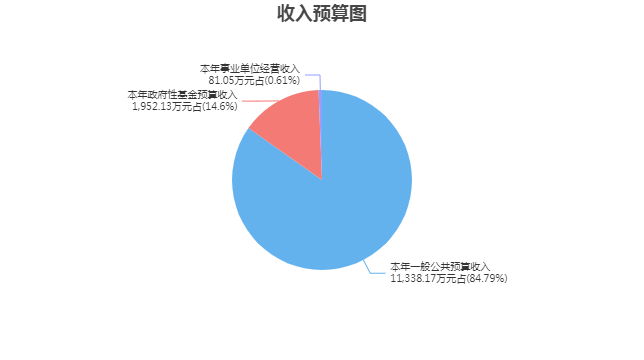 三、支出预算情况说明江阴市文体广电和旅游局2023年支出预算合计13,371.35万元，其中：基本支出9,017.65万元，占67.44%；项目支出4,353.7万元，占32.56%；事业单位经营支出0万元，占0%；上缴上级支出0万元，占0%；对附属单位补助支出0万元，占0%。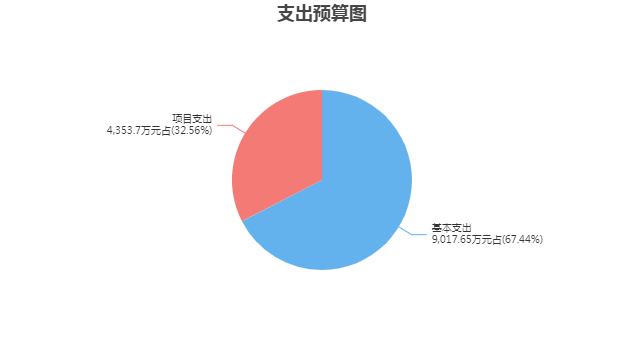 四、财政拨款收支预算总体情况说明江阴市文体广电和旅游局2023年度财政拨款收、支总预算13,290.3万元。与上年相比，财政拨款收、支总计各减少2,747.06万元，减少17.13%。主要原因是项目经费收支预算减少。五、财政拨款支出预算情况说明江阴市文体广电和旅游局2023年财政拨款预算支出13,290.3万元，占本年支出合计的99.39%。与上年相比，财政拨款支出减少2,747.06万元，减少17.13%。主要原因是项目经费支出预算减少。其中：（一）文化旅游体育与传媒支出（类）1.文化和旅游（款）行政运行（项）支出1,347.95万元，与上年相比减少150.56万元，减少10.05%。主要原因是人员经费、公用经费支出预算减少。2.文化和旅游（款）图书馆（项）支出0万元，与上年相比减少50万元，减少100%。主要原因是图书馆总分馆建设专项功能分类调整。3.文化和旅游（款）艺术表演团体（项）支出1,085.24万元，与上年相比减少479.17万元，减少30.63%。主要原因是江阴市锡剧评弹艺术传承中心人员经费支出预算减少。4.文化和旅游（款）文化活动（项）支出134.28万元，与上年相比增加46.28万元，增长52.59%。主要原因是文化活动及创作经费支出预算增加。5.文化和旅游（款）群众文化（项）支出1,241.02万元，与上年相比减少227.52万元，减少15.49%。主要原因是江阴市公共文化艺术发展中心基本支出、项目支出预算减少。6.文化和旅游（款）文化和旅游管理事务（项）支出936.63万元，与上年相比减少364.55万元，减少28.02%。主要原因是江阴市旅游事业发展服务中心、江阴市文体旅游事业人员托管中心人员经费支出预算减少。7.文化和旅游（款）其他文化和旅游支出（项）支出1,703.81万元，与上年相比减少1,128.33万元，减少39.84%。主要原因是文化产业发展扶持资金本年未有支出预算、旅游业发展专项经费支出预算减少。8.文物（款）文物保护（项）支出11.8万元，与上年相比增加2万元，增长20.41%。主要原因是功能分类调整。9.文物（款）博物馆（项）支出920.64万元，与上年相比增加32.91万元，增长3.71%。主要原因是博物馆物业管理费功能分类调整。10.体育（款）群众体育（项）支出706.16万元，与上年相比减少355.08万元，减少33.46%。主要原因是江阴市业余体育学校、江阴市体育事业发展服务中心基本支出、项目支出预算减少。（二）社会保障和就业支出（类）1.行政事业单位养老支出（款）机关事业单位基本养老保险缴费支出（项）支出475.74万元，与上年相比增加2.74万元，增长0.58%。主要原因是人员变动。2.行政事业单位养老支出（款）机关事业单位职业年金缴费支出（项）支出237.89万元，与上年相比增加1.36万元，增长0.57%。主要原因是人员变动。3.其他社会保障和就业支出（款）其他社会保障和就业支出（项）支出186.55万元，与上年相比增加7.55万元，增长4.22%。主要原因是人员变动。（三）城乡社区支出（类）其他城乡社区支出（款）其他城乡社区支出（项）支出0万元，与上年相比减少184.85万元，减少100%。主要原因是博物馆物业管理费功能分类调整。（四）住房保障支出（类）1.住房改革支出（款）住房公积金（项）支出464.82万元，与上年相比减少10.26万元，减少2.16%。主要原因是在职人员减少，退休人员增加。2.住房改革支出（款）提租补贴（项）支出1,487.08万元，与上年相比增加330.94万元，增长28.62%。主要原因是江阴市长江饭店事业人员托管中心退休人员提租补贴功能分类调整。3.住房改革支出（款）购房补贴（项）支出398.56万元，与上年相比增加20.91万元，增长5.54%。主要原因是人员变动。（五）其他支出（类）1.彩票发行销售机构业务费安排的支出（款）体育彩票销售机构的业务费支出（项）支出129.7万元，与上年相比减少30万元，减少18.79%。主要原因是拓展体育彩票业务活动经费支出预算减少。2.彩票公益金安排的支出（款）用于体育事业的彩票公益金支出（项）支出1,822.43万元，与上年相比减少211.43万元，减少10.4%。主要原因是体育专项经费支出预算减少。六、财政拨款基本支出预算情况说明江阴市文体广电和旅游局2023年度财政拨款基本支出预算9,017.65万元，其中：（一）人员经费8,575.76万元。主要包括：基本工资、津贴补贴、奖金、伙食补助费、绩效工资、机关事业单位基本养老保险缴费、职业年金缴费、职工基本医疗保险缴费、其他社会保障缴费、住房公积金、医疗费、其他工资福利支出、离休费、退休费、生活补助、助学金、其他对个人和家庭的补助。（二）公用经费441.89万元。主要包括：办公费、印刷费、水费、电费、差旅费、租赁费、会议费、培训费、公务接待费、工会经费、公务用车运行维护费、其他交通费用、其他商品和服务支出、其他资本性支出。七、一般公共预算支出预算情况说明江阴市文体广电和旅游局2023年一般公共预算财政拨款支出预算11,338.17万元，与上年相比减少2,505.63万元，减少18.1%。主要原因是基本支出、项目支出预算减少。八、一般公共预算基本支出预算情况说明江阴市文体广电和旅游局2023年度一般公共预算财政拨款基本支出预算9,017.65万元，其中：（一）人员经费8,575.76万元。主要包括：基本工资、津贴补贴、奖金、伙食补助费、绩效工资、机关事业单位基本养老保险缴费、职业年金缴费、职工基本医疗保险缴费、其他社会保障缴费、住房公积金、医疗费、其他工资福利支出、离休费、退休费、生活补助、助学金、其他对个人和家庭的补助。（二）公用经费441.89万元。主要包括：办公费、印刷费、水费、电费、差旅费、租赁费、会议费、培训费、公务接待费、工会经费、公务用车运行维护费、其他交通费用、其他商品和服务支出、其他资本性支出。九、一般公共预算“三公”经费、会议费、培训费支出预算情况说明江阴市文体广电和旅游局2023年度一般公共预算拨款安排的“三公”经费预算支出中，因公出国（境）费支出0万元，占“三公”经费的0%；公务用车购置及运行维护费支出13.5万元，占“三公”经费的68.35%；公务接待费支出6.25万元，占“三公”经费的31.65%。具体情况如下：1．因公出国（境）费预算支出0万元，与上年预算数相同。2．公务用车购置及运行维护费预算支出13.5万元。其中：（1）公务用车购置预算支出0万元，与上年预算数相同。（2）公务用车运行维护费预算支出13.5万元，比上年预算减少5.4万元，主要原因是厉行节约。3．公务接待费预算支出6.25万元，比上年预算减少3.75万元，主要原因是厉行节约。江阴市文体广电和旅游局2023年度一般公共预算拨款安排的会议费预算支出0.21万元，比上年预算减少0.09万元，主要原因是厉行节约。江阴市文体广电和旅游局2023年度一般公共预算拨款安排的培训费预算支出3.11万元，比上年预算减少1.69万元，主要原因是厉行节约。十、政府性基金预算支出预算情况说明江阴市文体广电和旅游局2023年政府性基金支出预算支出1,952.13万元。与上年相比减少241.43万元，减少11.01%。主要原因是项目支出预算减少。其中：1.其他支出（类）彩票发行销售机构业务费安排的支出（款）体育彩票销售机构的业务费支出（项）支出129.7万元，主要是用于拓展体育彩票业务活动经费支出。2.其他支出（类）彩票公益金安排的支出（款）用于体育事业的彩票公益金支出（项）支出1,822.43万元，主要是用于新周期联办江苏省马术队经费、体育专项支出。十一、国有资本经营预算支出预算情况说明江阴市文体广电和旅游局2023年国有资本经营预算支出0万元。与上年预算数相同。十二、一般公共预算机关运行经费支出预算情况说明2023年本部门一般公共预算机关运行经费预算支出114.24万元。与上年相比减少6.96万元，减少5.74%。主要原因是三公经费支出预算减少。十三、政府采购支出预算情况说明2023年度政府采购支出预算总额176.97万元，其中：拟采购货物支出176.97万元、拟采购工程支出0万元、拟采购服务支出0万元。十四、国有资产占用情况说明本部门共有车辆7辆，其中，副部（省）级及以上领导用车0辆、主要领导干部用车0辆、机要通信用车0辆、应急保障用车0辆、执法执勤用车0辆、特种专业技术用车0辆、离退休干部用车0辆，其他用车7辆；单价50万元（含）以上的通用设备0台（套），单价100万元（含）以上的专用设备0台（套）。十五、预算绩效目标设置情况说明2023年度，本部门整体支出纳入绩效目标管理，涉及财政性资金13,371.35万元；本部门共31个项目纳入绩效目标管理，涉及财政性资金合计4,353.7万元，占财政性资金(基本支出除外)总额的比例为100%。第四部分 名词解释一、财政拨款：单位从同级财政部门取得的各类财政拨款，包括一般公共预算拨款、政府性基金预算拨款、国有资本经营预算拨款。二、财政专户管理资金：缴入财政专户、实行专项管理的高中以上学费、住宿费、高校委托培养费、函大、电大、夜大及短训班培训费等教育收费。三、单位资金：除财政拨款收入和财政专户管理资金以外的收入，包括事业收入（不含教育收费）、上级补助收入、附属单位上缴收入、事业单位经营收入及其他收入（包含债务收入、投资收益等）。四、基本支出：指为保障机构正常运转、完成工作任务而发生的人员支出和公用支出。五、项目支出：指在基本支出之外为完成特定工作任务和事业发展目标所发生的支出。六、“三公”经费：指部门用一般公共预算财政拨款安排的因公出国（境）费、公务用车购置及运行维护费和公务接待费。其中，因公出国（境）费反映单位公务出国（境）的住宿费、旅费、伙食补助费、杂费、培训费等支出；公务用车购置及运行维护费反映单位公务用车购置费、燃料费、维修费、过路过桥费、保险费、安全奖励费用等支出；公务接待费反映单位按规定开支的各类公务接待（含外宾接待）支出。七、机关运行经费：指行政单位（含参照公务员法管理的事业单位）使用一般公共预算安排的基本支出中的日常公用经费支出，包括办公及印刷费、邮电费、差旅费、会议费、福利费、日常维修费、专用材料及一般设备购置费、办公用房水电费、办公用房取暖费、办公用房物业管理费、公务用车运行维护费及其他费用等。八、文化旅游体育与传媒支出(类)文化和旅游(款)行政运行(项)：反映行政单位（包括实行公务员管理的事业单位）的基本支出。九、文化旅游体育与传媒支出(类)文化和旅游(款)艺术表演团体(项)：反映文化及其他部门主管的剧院（团）等艺术表演团体的支出。十、文化旅游体育与传媒支出(类)文化和旅游(款)文化活动(项)：反映举办大型文化艺术活动的支出。十一、文化旅游体育与传媒支出(类)文化和旅游(款)群众文化(项)：反映群众文化方面的支出，包括基层文化馆（站）、群众艺术馆支出等。十二、文化旅游体育与传媒支出(类)文化和旅游(款)文化和旅游管理事务(项)：反映文化和旅游管理事务支出。十三、文化旅游体育与传媒支出(类)文化和旅游(款)其他文化和旅游支出(项)：反映除上述项目以外其他用于文化和旅游方面的支出。十四、文化旅游体育与传媒支出(类)文物(款)文物保护(项)：反映考古发掘及文物保护方面的支出。十五、文化旅游体育与传媒支出(类)文物(款)博物馆(项)：反映文物系统及其他部门所属博物馆、纪念馆（室）的支出。十六、文化旅游体育与传媒支出(类)体育(款)群众体育(项)：反映业余体校和全民健身等群众体育活动方面的支出。十七、社会保障和就业支出(类)行政事业单位养老支出(款)机关事业单位基本养老保险缴费支出(项)：反映机关事业单位实施养老保险制度由单位缴纳的基本养老保险费支出。十八、社会保障和就业支出(类)行政事业单位养老支出(款)机关事业单位职业年金缴费支出(项)：反映机关事业单位实施养老保险制度由单位实际缴纳的职业年金支出。十九、社会保障和就业支出(类)其他社会保障和就业支出(款)其他社会保障和就业支出(项)：反映除上述项目以外其他用于社会保障和就业方面的支出。二十、住房保障支出(类)住房改革支出(款)住房公积金(项)：反映行政事业单位按人力资源和社会保障部、财政部规定的基本工资和津贴补贴以及规定比例为职工缴纳的住房公积金。二十一、住房保障支出(类)住房改革支出(款)提租补贴(项)：反映按房改政策规定的标准，行政事业单位向职工（含离退休人员）发放的租金补贴。二十二、住房保障支出(类)住房改革支出(款)购房补贴(项)：反映按房改政策规定，行政事业单位向符合条件职工（含离退休人员）、军队(含武警)向转役复员离退休人员发放的用于购买住房的补贴。二十三、其他支出(类)彩票发行销售机构业务费安排的支出(款)体育彩票销售机构的业务费支出(项)：反映体育彩票销售机构的业务费用支出。二十四、其他支出(类)彩票公益金安排的支出(款)用于体育事业的彩票公益金支出(项)：反映用于体育事业的彩票公益金支出。2023年度
江阴市文体广电和旅游局
部门预算公开公开01表公开01表公开01表公开01表公开01表收支总表收支总表收支总表收支总表收支总表部门：江阴市文体广电和旅游局部门：江阴市文体广电和旅游局部门：江阴市文体广电和旅游局单位：万元单位：万元收入收入支出支出支出项目预算数项目项目预算数一、一般公共预算拨款收入11,338.17一、一般公共服务支出一、一般公共服务支出二、政府性基金预算拨款收入1,952.13二、外交支出二、外交支出三、国有资本经营预算拨款收入三、国防支出三、国防支出四、财政专户管理资金收入四、公共安全支出四、公共安全支出五、事业收入五、教育支出五、教育支出六、事业单位经营收入81.05六、科学技术支出六、科学技术支出七、上级补助收入七、文化旅游体育与传媒支出七、文化旅游体育与传媒支出8,168.58八、附属单位上缴收入八、社会保障和就业支出八、社会保障和就业支出900.18九、其他收入九、社会保险基金支出九、社会保险基金支出十、卫生健康支出十、卫生健康支出十一、节能环保支出十一、节能环保支出十二、城乡社区支出十二、城乡社区支出十三、农林水支出十三、农林水支出十四、交通运输支出十四、交通运输支出十五、资源勘探工业信息等支出十五、资源勘探工业信息等支出十六、商业服务业等支出十六、商业服务业等支出十七、金融支出十七、金融支出十八、援助其他地区支出 十八、援助其他地区支出 十九、自然资源海洋气象等支出十九、自然资源海洋气象等支出二十、住房保障支出二十、住房保障支出2,350.46二十一、粮油物资储备支出二十一、粮油物资储备支出二十二、国有资本经营预算支出二十二、国有资本经营预算支出二十三、灾害防治及应急管理支出二十三、灾害防治及应急管理支出二十四、预备费二十四、预备费二十五、其他支出二十五、其他支出1,952.13二十六、转移性支出二十六、转移性支出二十七、债务还本支出二十七、债务还本支出二十八、债务付息支出二十八、债务付息支出二十九、债务发行费用支出二十九、债务发行费用支出三十、抗疫特别国债安排的支出三十、抗疫特别国债安排的支出本年收入合计13,371.35本年支出合计本年支出合计13,371.35上年结转结余年终结转结余年终结转结余收入总计13,371.35支出总计支出总计13,371.35公开02表公开02表公开02表公开02表公开02表公开02表公开02表公开02表公开02表公开02表公开02表公开02表公开02表公开02表公开02表公开02表公开02表公开02表公开02表收入总表收入总表收入总表收入总表收入总表收入总表收入总表收入总表收入总表收入总表收入总表收入总表收入总表收入总表收入总表收入总表收入总表收入总表收入总表部门：江阴市文体广电和旅游局部门：江阴市文体广电和旅游局部门：江阴市文体广电和旅游局部门：江阴市文体广电和旅游局部门：江阴市文体广电和旅游局部门：江阴市文体广电和旅游局部门：江阴市文体广电和旅游局部门：江阴市文体广电和旅游局部门：江阴市文体广电和旅游局部门：江阴市文体广电和旅游局部门：江阴市文体广电和旅游局部门：江阴市文体广电和旅游局部门：江阴市文体广电和旅游局单位：万元单位：万元单位：万元单位：万元单位：万元单位：万元部门代码部门名称合计本年收入本年收入本年收入本年收入本年收入本年收入本年收入本年收入本年收入本年收入上年结转结余上年结转结余上年结转结余上年结转结余上年结转结余上年结转结余部门代码部门名称合计小计一般公共预算政府性基金预算国有资本经营预算财政专户管理资金事业收入事业单位经营收入上级补助收入附属单位上缴收入其他收入小计一般公共预算政府性基金预算国有资本经营预算财政专户管理资金单位资金合计合计13,371.3513,371.3511,338.171,952.1381.05358江阴市文体广电和旅游局13,371.3513,371.3511,338.171,952.1381.05  358002江阴市文体广电和旅游局（机关）5,398.175,398.174,057.741,340.43  358009江阴市博物馆1,242.231,242.231,242.23  358016江阴市业余体育学校508.58508.58508.58  358019江阴市旅游事业发展服务中心186.39186.39186.39  358020江阴市文体旅游事业人员托管中心471.42471.42471.42  358030江阴市公共文化艺术发展中心1,726.641,726.641,726.64  358032江阴市锡剧评弹艺术传承中心1,732.721,732.721,651.6781.05  358033江阴市体育事业发展服务中心1,163.461,163.46551.76611.70  358035江阴市长江饭店事业人员托管中心941.74941.74941.74公开03表公开03表公开03表公开03表公开03表公开03表公开03表公开03表支出总表支出总表支出总表支出总表支出总表支出总表支出总表支出总表部门：江阴市文体广电和旅游局部门：江阴市文体广电和旅游局部门：江阴市文体广电和旅游局部门：江阴市文体广电和旅游局部门：江阴市文体广电和旅游局部门：江阴市文体广电和旅游局单位：万元单位：万元科目编码科目名称合计基本支出项目支出事业单位经营支出上缴上级支出对附属单位补助支出合计合计13,371.359,017.654,353.70207文化旅游体育与传媒支出8,168.585,767.012,401.57  20701文化和旅游6,529.984,401.502,128.48    2070101行政运行1,347.951,347.95    2070107艺术表演团体1,166.291,085.2481.05    2070108文化活动134.28134.28    2070109群众文化1,241.021,031.68209.34    2070114文化和旅游管理事务936.63936.63    2070199其他文化和旅游支出1,703.811,703.81  20702文物932.44668.21264.23    2070204文物保护11.8011.80    2070205博物馆920.64668.21252.43  20703体育706.16697.308.86    2070308群众体育706.16697.308.86208社会保障和就业支出900.18900.18  20805行政事业单位养老支出713.63713.63    2080505机关事业单位基本养老保险缴费支出475.74475.74    2080506机关事业单位职业年金缴费支出237.89237.89  20899其他社会保障和就业支出186.55186.55    2089999其他社会保障和就业支出186.55186.55221住房保障支出2,350.462,350.46  22102住房改革支出2,350.462,350.46    2210201住房公积金464.82464.82    2210202提租补贴1,487.081,487.08    2210203购房补贴398.56398.56229其他支出1,952.131,952.13  22908彩票发行销售机构业务费安排的支出129.70129.70    2290805体育彩票销售机构的业务费支出129.70129.70  22960彩票公益金安排的支出1,822.431,822.43    2296003用于体育事业的彩票公益金支出1,822.431,822.43公开04表公开04表公开04表公开04表财政拨款收支总表财政拨款收支总表财政拨款收支总表财政拨款收支总表部门：江阴市文体广电和旅游局部门：江阴市文体广电和旅游局部门：江阴市文体广电和旅游局单位：万元收	入收	入支	出支	出项	目预算数项目预算数一、本年收入13,290.30一、本年支出13,290.30（一）一般公共预算拨款11,338.17（一）一般公共服务支出（二）政府性基金预算拨款1,952.13（二）外交支出（三）国有资本经营预算拨款（三）国防支出二、上年结转（四）公共安全支出（一）一般公共预算拨款（五）教育支出（二）政府性基金预算拨款（六）科学技术支出（三）国有资本经营预算拨款（七）文化旅游体育与传媒支出8,087.53（八）社会保障和就业支出900.18（九）社会保险基金支出（十）卫生健康支出（十一）节能环保支出（十二）城乡社区支出（十三）农林水支出（十四）交通运输支出（十五）资源勘探工业信息等支出（十六）商业服务业等支出（十七）金融支出（十八）援助其他地区支出 （十九）自然资源海洋气象等支出（二十）住房保障支出2,350.46（二十一）粮油物资储备支出（二十二）国有资本经营预算支出（二十三）灾害防治及应急管理支出（二十四）预备费（二十五）其他支出1,952.13（二十六）转移性支出（二十七）债务还本支出（二十八）债务付息支出（二十九）债务发行费用支出（三十）抗疫特别国债安排的支出二、年终结转结余收入总计13,290.30支出总计13,290.30公开05表公开05表公开05表公开05表公开05表公开05表公开05表财政拨款支出表（功能科目）财政拨款支出表（功能科目）财政拨款支出表（功能科目）财政拨款支出表（功能科目）财政拨款支出表（功能科目）财政拨款支出表（功能科目）财政拨款支出表（功能科目）部门：江阴市文体广电和旅游局部门：江阴市文体广电和旅游局部门：江阴市文体广电和旅游局部门：江阴市文体广电和旅游局部门：江阴市文体广电和旅游局部门：江阴市文体广电和旅游局单位：万元科目编码科目名称合计基本支出基本支出基本支出项目支出科目编码科目名称合计小计人员经费公用经费项目支出合计合计13,290.309,017.658,575.76441.894,272.65207文化旅游体育与传媒支出8,087.535,767.015,325.12441.892,320.52  20701文化和旅游6,448.934,401.504,075.07326.432,047.43    2070101行政运行1,347.951,347.951,233.71114.24    2070107艺术表演团体1,085.241,085.24986.1699.08    2070108文化活动134.28134.28    2070109群众文化1,241.021,031.68978.8052.88209.34    2070114文化和旅游管理事务936.63936.63876.4060.23    2070199其他文化和旅游支出1,703.811,703.81  20702文物932.44668.21616.7651.45264.23    2070204文物保护11.8011.80    2070205博物馆920.64668.21616.7651.45252.43  20703体育706.16697.30633.2964.018.86    2070308群众体育706.16697.30633.2964.018.86208社会保障和就业支出900.18900.18900.18  20805行政事业单位养老支出713.63713.63713.63    2080505机关事业单位基本养老保险缴费支出475.74475.74475.74    2080506机关事业单位职业年金缴费支出237.89237.89237.89  20899其他社会保障和就业支出186.55186.55186.55    2089999其他社会保障和就业支出186.55186.55186.55221住房保障支出2,350.462,350.462,350.46  22102住房改革支出2,350.462,350.462,350.46    2210201住房公积金464.82464.82464.82    2210202提租补贴1,487.081,487.081,487.08    2210203购房补贴398.56398.56398.56229其他支出1,952.131,952.13  22908彩票发行销售机构业务费安排的支出129.70129.70    2290805体育彩票销售机构的业务费支出129.70129.70  22960彩票公益金安排的支出1,822.431,822.43    2296003用于体育事业的彩票公益金支出1,822.431,822.43公开06表公开06表公开06表公开06表公开06表财政拨款基本支出表（经济科目）财政拨款基本支出表（经济科目）财政拨款基本支出表（经济科目）财政拨款基本支出表（经济科目）财政拨款基本支出表（经济科目）部门：江阴市文体广电和旅游局部门：江阴市文体广电和旅游局部门：江阴市文体广电和旅游局部门：江阴市文体广电和旅游局单位：万元部门预算支出经济分类科目部门预算支出经济分类科目本年财政拨款基本支出本年财政拨款基本支出本年财政拨款基本支出科目编码科目名称合计人员经费公用经费合计合计9,017.658,575.76441.89301工资福利支出7,285.317,285.31  30101基本工资903.37903.37  30102津贴补贴1,539.031,539.03  30103奖金853.89853.89  30106伙食补助费124.77124.77  30107绩效工资1,157.411,157.41  30108机关事业单位基本养老保险缴费475.74475.74  30109职业年金缴费237.89237.89  30110职工基本医疗保险缴费162.88162.88  30112其他社会保障缴费23.6723.67  30113住房公积金464.82464.82  30114医疗费23.4023.40  30199其他工资福利支出1,318.441,318.44302商品和服务支出441.33441.33  30201办公费115.60115.60  30202印刷费2.402.40  30205水费16.8516.85  30206电费71.2771.27  30211差旅费9.509.50  30214租赁费49.8049.80  30215会议费0.210.21  30216培训费3.113.11  30217公务接待费6.256.25  30228工会经费49.8849.88  30231公务用车运行维护费13.5013.50  30239其他交通费用23.7423.74  30299其他商品和服务支出79.2279.22303对个人和家庭的补助1,290.451,290.45  30301离休费25.2225.22  30302退休费1,135.161,135.16  30305生活补助5.045.04  30308助学金111.38111.38  30399其他对个人和家庭的补助13.6513.65310资本性支出0.560.56  31099其他资本性支出0.560.56公开07表公开07表公开07表公开07表公开07表公开07表公开07表一般公共预算支出表一般公共预算支出表一般公共预算支出表一般公共预算支出表一般公共预算支出表一般公共预算支出表一般公共预算支出表部门：江阴市文体广电和旅游局部门：江阴市文体广电和旅游局部门：江阴市文体广电和旅游局部门：江阴市文体广电和旅游局部门：江阴市文体广电和旅游局部门：江阴市文体广电和旅游局单位：万元科目编码科目名称合计基本支出基本支出基本支出项目支出科目编码科目名称合计小计人员经费公用经费项目支出合计合计11,338.179,017.658,575.76441.892,320.52207文化旅游体育与传媒支出8,087.535,767.015,325.12441.892,320.52  20701文化和旅游6,448.934,401.504,075.07326.432,047.43    2070101行政运行1,347.951,347.951,233.71114.24    2070107艺术表演团体1,085.241,085.24986.1699.08    2070108文化活动134.28134.28    2070109群众文化1,241.021,031.68978.8052.88209.34    2070114文化和旅游管理事务936.63936.63876.4060.23    2070199其他文化和旅游支出1,703.811,703.81  20702文物932.44668.21616.7651.45264.23    2070204文物保护11.8011.80    2070205博物馆920.64668.21616.7651.45252.43  20703体育706.16697.30633.2964.018.86    2070308群众体育706.16697.30633.2964.018.86208社会保障和就业支出900.18900.18900.18  20805行政事业单位养老支出713.63713.63713.63    2080505机关事业单位基本养老保险缴费支出475.74475.74475.74    2080506机关事业单位职业年金缴费支出237.89237.89237.89  20899其他社会保障和就业支出186.55186.55186.55    2089999其他社会保障和就业支出186.55186.55186.55221住房保障支出2,350.462,350.462,350.46  22102住房改革支出2,350.462,350.462,350.46    2210201住房公积金464.82464.82464.82    2210202提租补贴1,487.081,487.081,487.08    2210203购房补贴398.56398.56398.56公开08表公开08表公开08表公开08表公开08表一般公共预算基本支出表一般公共预算基本支出表一般公共预算基本支出表一般公共预算基本支出表一般公共预算基本支出表部门：江阴市文体广电和旅游局部门：江阴市文体广电和旅游局部门：江阴市文体广电和旅游局部门：江阴市文体广电和旅游局单位：万元部门预算支出经济分类科目部门预算支出经济分类科目本年一般公共预算基本支出本年一般公共预算基本支出本年一般公共预算基本支出科目编码科目名称合计人员经费公用经费合计合计9,017.658,575.76441.89301工资福利支出7,285.317,285.31  30101基本工资903.37903.37  30102津贴补贴1,539.031,539.03  30103奖金853.89853.89  30106伙食补助费124.77124.77  30107绩效工资1,157.411,157.41  30108机关事业单位基本养老保险缴费475.74475.74  30109职业年金缴费237.89237.89  30110职工基本医疗保险缴费162.88162.88  30112其他社会保障缴费23.6723.67  30113住房公积金464.82464.82  30114医疗费23.4023.40  30199其他工资福利支出1,318.441,318.44302商品和服务支出441.33441.33  30201办公费115.60115.60  30202印刷费2.402.40  30205水费16.8516.85  30206电费71.2771.27  30211差旅费9.509.50  30214租赁费49.8049.80  30215会议费0.210.21  30216培训费3.113.11  30217公务接待费6.256.25  30228工会经费49.8849.88  30231公务用车运行维护费13.5013.50  30239其他交通费用23.7423.74  30299其他商品和服务支出79.2279.22303对个人和家庭的补助1,290.451,290.45  30301离休费25.2225.22  30302退休费1,135.161,135.16  30305生活补助5.045.04  30308助学金111.38111.38  30399其他对个人和家庭的补助13.6513.65310资本性支出0.560.56  31099其他资本性支出0.560.56公开09表公开09表公开09表公开09表公开09表公开09表公开09表公开09表一般公共预算“三公”经费、会议费、培训费支出表一般公共预算“三公”经费、会议费、培训费支出表一般公共预算“三公”经费、会议费、培训费支出表一般公共预算“三公”经费、会议费、培训费支出表一般公共预算“三公”经费、会议费、培训费支出表一般公共预算“三公”经费、会议费、培训费支出表一般公共预算“三公”经费、会议费、培训费支出表一般公共预算“三公”经费、会议费、培训费支出表部门：江阴市文体广电和旅游局部门：江阴市文体广电和旅游局部门：江阴市文体广电和旅游局部门：江阴市文体广电和旅游局部门：江阴市文体广电和旅游局部门：江阴市文体广电和旅游局单位：万元单位：万元“三公”经费合计因公出国（境）费公务用车购置及运行维护费公务用车购置及运行维护费公务用车购置及运行维护费公务接待费会议费培训费“三公”经费合计因公出国（境）费小计公务用车购置费公务用车运行维护费公务接待费会议费培训费19.750.0013.500.0013.506.250.213.11公开10表公开10表公开10表公开10表公开10表政府性基金预算支出表政府性基金预算支出表政府性基金预算支出表政府性基金预算支出表政府性基金预算支出表部门：江阴市文体广电和旅游局部门：江阴市文体广电和旅游局部门：江阴市文体广电和旅游局部门：江阴市文体广电和旅游局单位：万元科目编码科目名称本年政府性基金预算支出本年政府性基金预算支出本年政府性基金预算支出科目编码科目名称合计基本支出项目支出合计1,952.131,952.13229其他支出1,952.131,952.13  22908彩票发行销售机构业务费安排的支出129.70129.70    2290805体育彩票销售机构的业务费支出129.70129.70  22960彩票公益金安排的支出1,822.431,822.43    2296003用于体育事业的彩票公益金支出1,822.431,822.43公开11表公开11表公开11表公开11表公开11表国有资本经营预算支出预算表国有资本经营预算支出预算表国有资本经营预算支出预算表国有资本经营预算支出预算表国有资本经营预算支出预算表部门：江阴市文体广电和旅游局部门：江阴市文体广电和旅游局部门：江阴市文体广电和旅游局部门：江阴市文体广电和旅游局单位：万元项    目项    目本年支出合计基本支出  项目支出功能分类科目编码科目名称本年支出合计基本支出  项目支出栏次栏次123合计合计公开12表公开12表公开12表公开12表一般公共预算机关运行经费支出预算表一般公共预算机关运行经费支出预算表一般公共预算机关运行经费支出预算表一般公共预算机关运行经费支出预算表部门：江阴市文体广电和旅游局部门：江阴市文体广电和旅游局部门：江阴市文体广电和旅游局单位：万元科目编码科目名称机关运行经费支出机关运行经费支出合计合计114.24114.24302商品和服务支出114.24114.24  30201办公费42.6442.64  30202印刷费2.002.00  30205水费9.009.00  30206电费27.0027.00  30211差旅费4.004.00  30215会议费0.210.21  30216培训费0.350.35  30217公务接待费2.802.80  30228工会经费16.0016.00  30299其他商品和服务支出10.2410.24公开13表公开13表公开13表公开13表公开13表公开13表公开13表公开13表公开13表公开13表政府采购支出表政府采购支出表政府采购支出表政府采购支出表政府采购支出表政府采购支出表政府采购支出表政府采购支出表政府采购支出表政府采购支出表部门：江阴市文体广电和旅游局部门：江阴市文体广电和旅游局部门：江阴市文体广电和旅游局部门：江阴市文体广电和旅游局部门：江阴市文体广电和旅游局单位：万元采购品目大类专项名称经济科目采购品目名称采购组织形式资金来源资金来源资金来源资金来源总计采购品目大类专项名称经济科目采购品目名称采购组织形式一般公共预算资金政府性基金其他资金上年结转和结余资金总计合计79.5697.41176.97货物79.5697.41176.97江阴市文体广电和旅游局（机关）97.4197.41体育专项其他商品和服务支出健身设备分散采购97.4197.41江阴市公共文化艺术发展中心79.0079.00江阴市图书馆总分馆建设经费其他资本性支出其他图书集中采购机构采购79.0079.00江阴市锡剧评弹艺术传承中心0.560.56商品和服务支出定额（含定额补足部分）其他资本性支出便携式计算机集中采购机构采购0.560.56